УТВЕРЖДАЮПриказ директора колледжа от 25.05.2021 г. № 119/1РАБОЧАЯ ПРОГРАММа ПРОФЕССИОНАЛЬНОГО МОДУЛЯПМ.04 Организация и планирование сварочного производствапрограмма подготовки специалистов среднего звенасреднего профессионального образования по специальности 22.02.06 Сварочное производство2021 г. СОДЕРЖАНИЕ1. паспорт примерной ПРОГРАММЫ ПРОФЕССИОНАЛЬНОГО МОДУЛЯПм.04 Организация и планирование сварочного производства. 1.1. Область применения программы     Программа профессионального модуля (далее рабочая программа) – является частью примерной основной профессиональной образовательной программы в соответствии с ФГОС по специальности СПО 22.02.06 «Сварочное производство» в части освоения основного вида профессиональной деятельности (ВПД): Организация и планирование сварочного производства. 	Программа профессионального модуля может быть использована в дополнительном профессиональном образовании и профессиональной подготовке работников в области сварочного производства, для повышения квалификации, подготовки и переподготовки.1.2. Цели и задачи модуля – требования к результатам освоения модуляС целью овладения указанным видом профессиональной деятельности и соответствующими профессиональными компетенциями обучающийся в ходе освоения профессионального модуля должен:иметь практический опыт: - текущего и перспективного планирования производственных работ;- выполнения технологических расчетов на основе нормативов технологических режимов, трудовых и материальных затрат;- применения методов и приемов организации труда, эксплуатации оборудования, оснастки, средств механизации для повышения эффективности производства;- организации ремонта и технического обслуживания сварочного производства по Единой системе планово-предупредительного ремонта;- обеспечения профилактики и безопасности условий труда на участке сварочных работ.уметь: - разрабатывать текущую и перспективную планирующую документацию производственных работ на сварочном участке;- определять трудоемкость сварочных работ;- рассчитывать нормы времени заготовительных, слесарно-сборочных, сварочных и газоплазменных работ;- производить технологические расчеты, расчеты трудовых и материальных затрат;- проводить планово-предупредительный ремонт сварочного оборудованиязнать:- принципы координации производственной деятельности;- формы организации монтажно-сварочных работ;- основные нормативные правовые акты, регламентирующие проведение сварочно-монтажных работ;- тарифную систему нормирования труда;- методику расчета времени заготовительных, слесарно-сборочных, сварочных и газоплазменных работ, нормативы затрат труда на сварочном участке;- методы планирования и организации производственных работ;- нормативы технологических расчетов, трудовых и материальных затрат;- методы и средства защиты от опасностей технических систем и технологических процессов;- справочную литературу для выбора материалов, технологических режимов, оборудования, оснастки, контрольно-измерительных средств.1.3. Рекомендуемое количество часов на освоение программы профессионального модуля:всего 308 часов, в том числе:	максимальной учебной нагрузки обучающегося 200 часов, включая:	обязательной аудиторной учебной нагрузки обучающегося 132 часа;    самостоятельной работы обучающегося 68 часов;    производственной практики 108 часов.2. результаты освоения ПРОФЕССИОНАЛЬНОГО МОДУЛЯ                          Результатом освоения программы профессионального модуля является овладение обучающимися видом профессиональной деятельности (ВПД), Организация и планирование сварочного производства в том числе профессиональными (ПК) и общими (ОК) компетенциями:3. СТРУКТУРА И СОДЕРЖАНИЕ ПРОФЕССИОНАЛЬНОГО МОДУЛЯПМ.04 Организация и планирование сварочного производства3.1. Тематический план профессионального модуля 3.2. Содержание обучения по профессиональному модулю (ПМ)Для характеристики уровня освоения учебного материала используются следующие обозначения: 1 – ознакомительный (узнавание ранее изученных объектов, свойств); 2 – репродуктивный (выполнение деятельности по образцу, инструкции или под руководством); 3 – продуктивный (планирование и самостоятельное выполнение деятельности, решение проблемных задач).4. условия реализации программы ПРОФЕССИОНАЛЬНОГО МОДУЛЯ4.1. Требования к минимальному материально-техническому обеспечениюРеализация программы модуля предполагает наличие учебных кабинетов «Спецтехнологии сварки»; «Кабинет сварки»; «Мастерской сварки»; «Сварочной лаборатории». Оборудование учебных кабинетов (по наименованию кабинета):-  планшеты, плакаты, макеты, стенды;- макеты сварных металлоконструкций;-  макеты сварочного оборудования, приспособлений,  сварных узлов;- образцы сварных соединений и швов;- мультимедийные средства обучения;- наборы компьютерных слайдов и фильмов по соответствующей тематике.Оборудование лабораторий (по наименованию лаборатории):-  компьютерные сварочные тренажеры для сварки без имитации плавления электрода;- компьютерные сварочные тренажеры для сварки с имитацией плавления электрода;- сварочные материалы, инструменты и приспособления;- материалы используемые для тренировки;- вытяжная система вентиляции воздуха;- рабочее место мастера оборудованное дуговой  полуавтоматической и ручной сварой, ручной плазменной резкой;- оборудование и аппаратура для сварки пластика;- оборудование и аппаратура для механической резки металла;- образцы сварных соединений и швов;- мультимедийные средства обучения;- наборы компьютерных слайдов и фильмов по соответствующей тематике;                                      - оборудование и аппаратура для контактной сварки металла;- инструмент для подготовки металла под сварку и контроля качества сварного шва.- эталоны сварных соединений и швов;- шаблоны сварочные и измерительный инструмент;- индивидуальные средства защиты сварщика.Оборудование мастерских (по наименованию мастерской):- сварочное и технологическое оборудование по видам работ;- инструменты, приспособления, принадлежности, детали, заготовки, сварочные материалы и индивидуальные средства защиты сварщика, согласно тематике лабораторно-практических работ и содержанию производственной практики по профессиональному модулю;- техническая и технологическая документация по видам работ;- рабочее место мастера производственного обучения по сварке;      Учебные места мастерских должны быть оборудованы по количеству обучающихся и  оснащены технологическим и сварочным оборудованием, стендами, инструментами, приспособлениями, заготовками согласно тематике лабораторно-практических работ и содержанию производственной практики по профессиональному модулю.      Реализация профессионального модуля предполагает обязательную производственную практику, которую рекомендуется проводить по модульно.4.2. Информационное обеспечение обученияПеречень рекомендуемых учебных изданий, Интернет-ресурсов, дополнительной литературыОсновные источники: Чернышов Г.Г. Сварочное дело: Сварка и резка металлов. Учебник для нач. проф.  образования / Георгий Георгиевич Чернышов. – 2-е изд., стер. – М.: Издательский центр «Академия», 2012. -496с.Куркин С.А.,Николаев Г.А. Сварные конструкции. Технология изготовления, механизация, автоматизация и контроль качества в сварочном производстве.-М.:Высшая школа, 2011.Куркин С.А.,Ховов В.М.,Рыбчук А.М.Технология ,механизация и автоматизация производства сварочных конструкций.-Атлас-М.: Машиностроение,2011.Рыжков Н.И. Производство сварных конструкций в тяжелом машиностроении.-М.: Машиностроение,2013. Сварка в машиностроении: Справочник в 4 томах / Под ред.Г.А.Николаева.- М.: Машиностроение,т.т.1-4, 2012.               6.Блинов А.Н., Лялин К.В. Сварочные конструкции.- М.: Стройиздат,2011.Дополнительные источники:     1. Проектирование сварных конструкций в машиностроении. Под ред. Куркина С.А.- М.: Машиностроение,2012.                2.  Вереткин Л.Д. Технологичность сварных конструкций.- Харьков: Прапор, 2011.      3.  Виноградов В.С. Технологическая подготовка производства сварных конструкций в машиностроении.- М.:Машиностроение,2012.     4. Катаев А.М., Катаев Я.А. Справочная книга сварщика.-М.: Машиностроение, 2013.     5.Силантьева Н.А., Малиновский В.Г. Техническое нормирование труда в машиностроении.-М.:Машиностроение,2013.    6.Корольков М.П.,Ханапетов М.В. Современные методы термической обработки сварных соединений.-М.:Высшая школа,2012.    7.Николаев Г.А., Винокуров В.А. Сварные конструкции. Расчёт и проектирование: Учеб. для вузов / Под ред. Г.А. Николаева. – М.: Высш. шк.,2012. -446с., ил.     8.Сварка и резка материалов: Учеб. пособие для нач. проф. образования / М.Д. Баннов, Ю.В. Казаков, М.Г. Козулин и др. Под ред. Ю.В. Казакова. 4-у изд. испр. – М.: Изд. центр «Академия», 2014. -400с.    10.Николаев Г.А. Сварные конструкции: Учеб. пособие для техникумов. 2-е изд. – М.: Машгиз, 2013. -344с.  INTERNET-РЕСУРСЫСайт содержит сведения о сварке, резке, металлообработке металлов и их сплавов [Электронный ресурс]. Режим доступа: http://www.autowelding.ru/;Сайт о сварочных технологиях, содержит виртуальную библиотеку по сварке [Электронный ресурс]. Режим доступа: http://svar-tech.com/;Сайт содержит информацию о сварке и сварочном оборудовании [Электронный ресурс]. Режим доступа: http://www.cbapka.ru/;Информационный портал о сварке [Электронный ресурс]. Режим доступа:http://www.weldportal.ru/;Сайт о сварке и обо всем, что с ней связано [Электронный ресурс]. Режим доступа: http://weldingsite.com.ua/;Виртуальный справочник сварщика [Электронный ресурс]. Режим доступа: http://svarka-info.com/.Министерство образования Российской Федерации. - Режим доступа: http://www.ed.gov.ruНациональный портал "Российский общеобразовательный портал». - Режим доступа: http://www.school.edu.ruНормативно-технические документы. - Режим доступа: http://www.complexdoc.ruОбразовательные ресурсы Интернета - Информатика. - Режим доступа: http://www.alleng.ru/edu/comp.htmСпециализированный портал «Информационно-коммуникационные технологии в образовании». - Режим доступа: http://www.ict.edu.ruСправочник специалиста по охране труда. - Режим доступа: www.trudohrana.ru№1-12/ 2008-2009г.4.3. Общие требования к организации образовательного процессаОбязательным условием допуска к учебной и производственной практике (попрофилю специальности) в рамках профессионального модуля  Организация и планирование сварочного производства является освоение  учебной и производственной практики (по профилю специальности) в рамках профессионального модуля Организация и планирование сварочногопроизводства. При работе над курсовым проектом обучающимся оказываются консультации. 4.4. Кадровое обеспечение образовательного процессаТребования к квалификации педагогических (инженерно-педагогических) кадров, обеспечивающих обучение по междисциплинарному курсу (курсам): наличие высшего профессионального образования, соответствующего профилю модуля Организация и планирование сварочного производства и специальности «Сварочное производство»Требования к квалификации педагогических кадров, осуществляющих руководство практикойИнженерно-педагогический состав: дипломированные специалисты – преподаватели междисциплинарных курсов, Мастера: наличие 5–6 квалификационного разряда с обязательной стажировкой в профильных организациях не реже 1-го раза в 3 года. Опыт деятельности в организациях соответствующей профессиональной сферы является обязательным.5. Контроль и оценка результатов освоения профессионального модуля Организация и планирование сварочного производства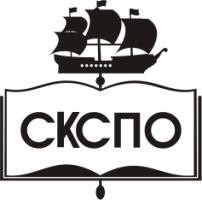 государственное автономное профессиональное образовательное учреждение Самарской области«Самарский колледж сервиса производственного оборудования имени Героя Российской ФедерацииЕ.В. Золотухина»1. ПАСПОРТ РАБОЧЕЙ ПРОГРАММЫ ПРОФЕССИОНАЛЬНОГО МОДУЛЯстр.42. результаты освоения ПРОФЕССИОНАЛЬНОГО МОДУЛЯ53. СТРУКТУРА и содержание профессионального модуля64. условия реализации программы ПРОФЕССИОНАЛЬНОГО МОДУЛЯ125. Контроль и оценка результатов освоения профессионального модуля (вида профессиональной деятельности) 14КодНаименование результата обученияПК 4.1.Осуществлять текущее и перспективное планирование производственных работ.ПК 4.2.Производить технологические расчеты на основе нормативов технологических режимов, трудовых и материальных затрат.ПК 4.3. Применять методы и приемы организации труда, эксплуатации оборудования, оснастки, средств механизации для повышения эффективности производства.ПК 4.4.Организовывать ремонт и техническое обслуживание сварочного производства по Единой системе планово-предупредительного ремонта.ПК 4.5Обеспечивать профилактику и безопасность условий труда на участке сварочных работ.ОК 2.Организовывать собственную деятельность, выбирать типовые методы и способы выполнения профессиональных задач, оценивать их эффективность и качество.ОК 3.Принимать решения в стандартных и нестандартных ситуациях и нести за них ответственность.ОК 4.Осуществлять поиск и использование информации, необходимой для эффективного выполнения профессиональных задач, профессионального и личностного развития.ОК 6.Работать в коллективе и команде, эффективно общаться с коллегами, руководством, потребителями.ОК 7.Брать на себя ответственность за работу членов команды (подчиненных), результат выполнения заданий.ОК 8.Самостоятельно определять задачи профессионального и личностного развития, заниматься самообразованием, осознанно планировать повышение квалификации.Коды профессиональных компетенцийНаименования разделов профессионального модуля*Всего часов(макс. учебная нагрузка и практики)Объем времени, отведенный на освоение междисциплинарного курса (курсов)Объем времени, отведенный на освоение междисциплинарного курса (курсов)Объем времени, отведенный на освоение междисциплинарного курса (курсов)Объем времени, отведенный на освоение междисциплинарного курса (курсов)Объем времени, отведенный на освоение междисциплинарного курса (курсов)Практика Практика Коды профессиональных компетенцийНаименования разделов профессионального модуля*Всего часов(макс. учебная нагрузка и практики)Обязательная аудиторная учебная нагрузка обучающегосяОбязательная аудиторная учебная нагрузка обучающегосяОбязательная аудиторная учебная нагрузка обучающегосяСамостоятельная работа обучающегосяСамостоятельная работа обучающегосяУчебная,часовПроизводственная практика (по профилю специальности),часов(если предусмотрена рассредоточенная практика)Коды профессиональных компетенцийНаименования разделов профессионального модуля*Всего часов(макс. учебная нагрузка и практики)Всего,часовв т.ч. лабораторные работы и практические занятия,часовв т.ч., курсовая работа (проект),часовВсего,часовв т.ч., курсовая работа (проект),часовУчебная,часовПроизводственная практика (по профилю специальности),часов(если предусмотрена рассредоточенная практика)12345678910ПК 4.1-ПК 4.5Раздел 1. Основы организации планирования производственных работ на сварочном участке.19813242    6620Производственная практика (по профилю специальности), часов (если предусмотрена итоговая (концентрированная) практика)108108Всего:306****20*108Наименование разделов профессионального модуля (ПМ), междисциплинарных курсов (МДК) и темСодержание учебного материала, лабораторные работы и практические занятия, самостоятельная работа обучающихся, курсовая работа (проект)Содержание учебного материала, лабораторные работы и практические занятия, самостоятельная работа обучающихся, курсовая работа (проект)Объем часовУровень освоения12234МДК 04.01  Основы организации планирования производственных работ на сварочном участкеМДК 04.01  Основы организации планирования производственных работ на сварочном участкеМДК 04.01  Основы организации планирования производственных работ на сварочном участкеРаздел 1 ПК 4.1-4.5198Тема 1.   Состав сборочно-сварочного цехаСодержание учебного материалаСодержание учебного материала24Тема 1.   Состав сборочно-сварочного цеха1Введение21Тема 1.   Состав сборочно-сварочного цеха2Сборочно-сварочные цеха и их производственная связь с другими цехами завода.22Тема 1.   Состав сборочно-сварочного цеха3Подразделения сборочно-сварочного цеха.22Тема 1.   Состав сборочно-сварочного цеха4Плавление и перенос электродного металла22Тема 1.   Состав сборочно-сварочного цеха5Производственные и вспомогательные отделения, их подразделения.22Тема 1.   Состав сборочно-сварочного цеха6Схема сборочно-сварочного цеха с продольным направлением производственного потока.22Тема 1.   Состав сборочно-сварочного цеха7Цех с продольно-поперечным направлением производственного потока22Тема 1.   Состав сборочно-сварочного цеха8Цех со смешанным направлением производственного потока.22Тема 1.   Состав сборочно-сварочного цеха9Последовательность разработки плана цеха.22Тема 1.   Состав сборочно-сварочного цеха10Элементы здания цеха и конструктивные решения, принятые при проектировании22Тема 1.   Состав сборочно-сварочного цеха11Нормы технологического проектирования на ширину и высоту проекта, ширину проходов, проездов, ворота, полы, расстановку оборудования.22Тема 1.   Состав сборочно-сварочного цеха12Условные обозначения, принятые при оформлении планировки.22Тема 1.   Состав сборочно-сварочного цехаЛабораторные работы:Лабораторные работы:16Тема 1.   Состав сборочно-сварочного цеха1Изучение схем построения сборочно-сварочных цехов с продольным  направлением производственного потока2Тема 1.   Состав сборочно-сварочного цеха2Изучение схем построения сборочно-сварочных цехов с продольно-поперечным направлением производственного потока2Тема 1.   Состав сборочно-сварочного цеха3Изучение схем построения сборочно-сварочных цехов   со смешанным направлением производственного потока2Тема 1.   Состав сборочно-сварочного цеха4Проектирование здания цеха с использованием условных обозначений принятых при планировке.2Тема 1.   Состав сборочно-сварочного цеха5Структура сварного соединения4Тема 1.   Состав сборочно-сварочного цеха6Раскисление  металла при сварке4Тема 2. Основные сведения о конструкции грузоподъемных и транспортных средствСодержание учебного материалаСодержание учебного материала56Тема 2. Основные сведения о конструкции грузоподъемных и транспортных средств1Краны. Мостовые краны.22Тема 2. Основные сведения о конструкции грузоподъемных и транспортных средств2Козловые краны. Полукозловые краны.22Тема 2. Основные сведения о конструкции грузоподъемных и транспортных средств4.Консольные стационарные поворотные краны.22Тема 2. Основные сведения о конструкции грузоподъемных и транспортных средств5Аккумуляторные электротележки. Электротали.22Тема 2. Основные сведения о конструкции грузоподъемных и транспортных средств6Тележка для транспортировки листов. Стапельная тележка с гидродомкратом22Тема 2. Основные сведения о конструкции грузоподъемных и транспортных средств7Приспособления и устройства используемые на грузоподъемных и транспортных средствах22Тема 2. Основные сведения о конструкции грузоподъемных и транспортных средств8Правила их обслуживания и эксплуатации, периодичность испытаний и проверки.42Тема 2. Основные сведения о конструкции грузоподъемных и транспортных средств9Методика расчета ширины пролета при различном расположении мест складирования.22Тема 2. Основные сведения о конструкции грузоподъемных и транспортных средств10Расчет высоты пролета и здания цеха22Тема 2. Основные сведения о конструкции грузоподъемных и транспортных средств11Складочные места42Тема 2. Основные сведения о конструкции грузоподъемных и транспортных средств12Определение их площади.22Тема 2. Основные сведения о конструкции грузоподъемных и транспортных средств13Определение их площади.22Тема 2. Основные сведения о конструкции грузоподъемных и транспортных средств14Запасы материалов и их хранение.42Тема 2. Основные сведения о конструкции грузоподъемных и транспортных средств15Выбор сварочного оборудования, технологической оснастки, инструмента22Тема 2. Основные сведения о конструкции грузоподъемных и транспортных средств16Расчет количества оборудования и рабочих мест.42Тема 2. Основные сведения о конструкции грузоподъемных и транспортных средств17Определение коэффициента загрузки оборудования22Тема 2. Основные сведения о конструкции грузоподъемных и транспортных средств18Устройство сварочного трактора ТС-1722Тема 2. Основные сведения о конструкции грузоподъемных и транспортных средств19График загрузки оборудования на участке.22Тема 2. Основные сведения о конструкции грузоподъемных и транспортных средств20Размещение сборочно-сварочного оборудования в производственных помещениях22Тема 2. Основные сведения о конструкции грузоподъемных и транспортных средств21Основные требования безопасности.22Тема 2. Основные сведения о конструкции грузоподъемных и транспортных средств22Нормативные документы.22Тема 2. Основные сведения о конструкции грузоподъемных и транспортных средств23Особенности размещения и планировка бытовых помещений.22Тема 2. Основные сведения о конструкции грузоподъемных и транспортных средств24Методика заполнения спецификации к планировке сборочно-сварочного участка22Тема 2. Основные сведения о конструкции грузоподъемных и транспортных средств25Планирование сборочно-сварочного участка для изготовления конкретного узла22Тема 2. Основные сведения о конструкции грузоподъемных и транспортных средствЛабораторно-практическиеЛабораторно-практические12Тема 2. Основные сведения о конструкции грузоподъемных и транспортных средств1Выбор  подъёмно-транспортного оборудования в соответствии с объёмом производства, планом цеха и конфигурацией изготавливаемых изделий.4Тема 2. Основные сведения о конструкции грузоподъемных и транспортных средств2Расчёт количества  оборудования на сварочном участке  при серийном типе производства.4Тема 2. Основные сведения о конструкции грузоподъемных и транспортных средств3Размещение сборочно-сварочного оборудования  на сварочном участке4Тема 2. Основные сведения о конструкции грузоподъемных и транспортных средствСамостоятельные работы:Самостоятельные работы:12Тема 2. Основные сведения о конструкции грузоподъемных и транспортных средств1Установка и перемещение свариваемых изделий.1Тема 2. Основные сведения о конструкции грузоподъемных и транспортных средств2Перечень механического оборудования сварочного производства для установки и  перемещения изделий.1Тема 2. Основные сведения о конструкции грузоподъемных и транспортных средств3Стенды с передвижными (катучими) балками.1Тема 2. Основные сведения о конструкции грузоподъемных и транспортных средств4Складочные места хранения заготовок и полуфабрикатов в зависимости от их веса и габаритов1Тема 2. Основные сведения о конструкции грузоподъемных и транспортных средств5Выбор современного сварочного оборудования для серийного производства1Тема 2. Основные сведения о конструкции грузоподъемных и транспортных средств6Расчет количества оборудования и рабочих мест в единичном и серийном производстве.1Тема 2. Основные сведения о конструкции грузоподъемных и транспортных средств7Методика расчётов коэффициента загрузки оборудования1Тема 2. Основные сведения о конструкции грузоподъемных и транспортных средств8Размещение сварочного оборудования в зависимости от серийности производства1Тема 2. Основные сведения о конструкции грузоподъемных и транспортных средств9Основных требования безопасности при проектировании  и размещение оборудования на сварочном участке.1Тема 2. Основные сведения о конструкции грузоподъемных и транспортных средств10Размещение и планировка бытовых помещений в  зависимости от численности работающих.1Тема 2. Основные сведения о конструкции грузоподъемных и транспортных средств11Состав и назначение сборно-разборных приспособлений.1Тема 2. Основные сведения о конструкции грузоподъемных и транспортных средств12Расчёты площадей и планировка сборочно-сварочных отделений и участков.1Тема 3. Определение потребности в материалах и энергии.Содержание учебного материалаСодержание учебного материала28Тема 3. Определение потребности в материалах и энергии.1Вспомогательные материалы. Основные материалы42Тема 3. Определение потребности в материалах и энергии.2Количество готовых деталей и полуфабрикатов.42Тема 3. Определение потребности в материалах и энергии.3Годовая потребность в электродах.42Тема 3. Определение потребности в материалах и энергии.4Годовая потребность в электродной проволоке, в электродах.42Тема 3. Определение потребности в материалах и энергии.5Расход присадочной проволоки. Расход газов.42Тема 3. Определение потребности в материалах и энергии.6Расход электроэнергии.42Тема 3. Определение потребности в материалах и энергии.7Расход сжатого воздуха.42Тема 3. Определение потребности в материалах и энергии.Лабораторно-практическиеЛабораторно-практические4Тема 3. Определение потребности в материалах и энергии.1Расчёт количества наплавленного металла, расхода сварочных материалов, электроэнергии.4Тема 3. Определение потребности в материалах и энергии.Самостоятельная работа: Самостоятельная работа: 6Тема 3. Определение потребности в материалах и энергии.1Вспомогательные материалы сварочного производства2Тема 3. Определение потребности в материалах и энергии.2Ознакомление с методикой расчётов годовой потребности электродов в зависимости от годовой программы выпуска1Тема 3. Определение потребности в материалах и энергии.3Ознакомление с методикой расчётов годовой потребности электроэнергии в зависимости от годовой программы выпуска1Тема 3. Определение потребности в материалах и энергии.4Ознакомление с методикой расчётов годовой потребности сжатого воздуха в зависимости от годовой программы выпуска2Тема 4.   Определение состава и численности работающихСодержание учебного материалаСодержание учебного материала6Тема 4.   Определение состава и численности работающих1Производственные рабочие и вспомогательные рабочие.22Тема 4.   Определение состава и численности работающих2Инженерно-технические работники (ИТР).22Тема 4.   Определение состава и численности работающих3Служащие – счётно-конторский персонал (СКП). Младший обслуживающий персонал (МОП).22Тема 4.   Определение состава и численности работающихЛабораторные работыЛабораторные работы4Тема 4.   Определение состава и численности работающих1Определение  состава работающих на сварочном участке.4Тема 4.   Определение состава и численности работающихСамостоятельные работы:Самостоятельные работы:6Тема 4.   Определение состава и численности работающих1Изучение  методики расчёта кол-ва производственных и вспомогательных рабочих на сборочно-сварочном участке2Тема 4.   Определение состава и численности работающих2Изучение  методики расчёта численности ИТР для работы на сборочно-сварочном участке в зависимости от объёма производства2Тема 4.   Определение состава и численности работающих3Изучение  методики расчёта численности СКП для работы на сборочно-сварочном участке в зависимости от объёма производства2Тема 5. Охрана трудаСодержание учебного материала           16Тема 5. Охрана труда1Производственные опасности при сварке;22Тема 5. Охрана труда2Мероприятия по борьбе с загрязнением воздуха;22Тема 5. Охрана труда3Меры предохранения от поражения электрическим током;22Тема 5. Охрана труда4Меры предохранения от излучения дуги и ожога;22Тема 5. Охрана труда5Меры безопасности при эксплуатации баллонов с защитным газом;22Тема 5. Охрана труда6Противопожарные мероприятия при сварке;22Тема 5. Охрана труда7Системы вентиляции на рабочих местах сборочно-сварочного участка;22Тема 5. Охрана труда8 Освещение сборочно-сварочного участка.22Тема 5. Охрана трудаЛабораторные работы:Лабораторные работы:6Тема 5. Охрана труда1Расчёт вентиляции на рабочих местах сборочно-сварочного участка4Тема 5. Охрана труда2Расчёт освещения сборочно-сварочного участка.2Тема 5. Охрана трудаСамостоятельная работа:Самостоятельная работа:16Тема 5. Охрана труда1Современные системы очистки воздуха на сварочном производстве.2Тема 5. Охрана труда2Электробезопасность от поражения электрическим током на сборочно-сварочном участке и рабочем месте.2Тема 5. Охрана труда3Сварочные маски типа «Хамелеон», защитные очки и ограждения.2Тема 5. Охрана труда4Техника безопасности при эксплуатации и транспортировке баллонов с защитными и горючими газами.2Тема 5. Охрана труда5Пожарная безопасность в цехе и на сборочно-сварочном участке2Тема 5. Охрана труда6Современные передвижные системы вентиляции со встроенной фильтрацией воздуха.2Тема 5. Охрана труда7Ознакомление с методикой расчётов  освещённости сборочно-сварочного участка в зависимости от его площади.2Тема 5. Охрана труда8Применение современных осветительных приборов  для освещения цехов и участков.2Итого:Итого:Итого:200Производственная практика (по профилю специальности)Виды работ:Организовывать рабочее место сварщика. Определять трудоёмкость сварочных работ. Рассчитывать нормы времени заготовительных, слесарно-сборочных, сварочных работ. Производить обоснованный выбор металла для различных металлоконструкций. Производить расчёты сварных соединений на различные виды нагрузки. Разрабатывать маршрутные и операционные технологические процессы. Выбирать рациональный способ сборки и сварки металлоконструкций. Проектирование технологической оснастки и технологических операций при изготовлении сварных конструкций. Использование информационных технологий для решения прикладных задач. Виды сварочного оборудования, устройство и правила эксплуатации источников питания. Организация ремонта и технического обслуживания сварочного производства по Единой системе ППР. Технику безопасности проведения сварочных работ.Меры экологической защиты окружающей среды.Производственная практика (по профилю специальности)Виды работ:Организовывать рабочее место сварщика. Определять трудоёмкость сварочных работ. Рассчитывать нормы времени заготовительных, слесарно-сборочных, сварочных работ. Производить обоснованный выбор металла для различных металлоконструкций. Производить расчёты сварных соединений на различные виды нагрузки. Разрабатывать маршрутные и операционные технологические процессы. Выбирать рациональный способ сборки и сварки металлоконструкций. Проектирование технологической оснастки и технологических операций при изготовлении сварных конструкций. Использование информационных технологий для решения прикладных задач. Виды сварочного оборудования, устройство и правила эксплуатации источников питания. Организация ремонта и технического обслуживания сварочного производства по Единой системе ППР. Технику безопасности проведения сварочных работ.Меры экологической защиты окружающей среды.Производственная практика (по профилю специальности)Виды работ:Организовывать рабочее место сварщика. Определять трудоёмкость сварочных работ. Рассчитывать нормы времени заготовительных, слесарно-сборочных, сварочных работ. Производить обоснованный выбор металла для различных металлоконструкций. Производить расчёты сварных соединений на различные виды нагрузки. Разрабатывать маршрутные и операционные технологические процессы. Выбирать рациональный способ сборки и сварки металлоконструкций. Проектирование технологической оснастки и технологических операций при изготовлении сварных конструкций. Использование информационных технологий для решения прикладных задач. Виды сварочного оборудования, устройство и правила эксплуатации источников питания. Организация ремонта и технического обслуживания сварочного производства по Единой системе ППР. Технику безопасности проведения сварочных работ.Меры экологической защиты окружающей среды.108Результаты(освоенныепрофессиональныекомпетенции)Основные показатели оценки результатаФормы и методы контроля и оценкиПК.4.1. Осуществлять текущее и перспективноепланированиепроизводственныхработ.Планирует работу участка по изготовлению и ремонту сварных конструкций по установленным срокам;Организовывает работу участка по изготовлению и ремонту сварных конструкций по установленным срокам;Осуществляет руководство работой производственного участка; Обеспечивает рациональную расстановку рабочих;Своевременно подготавливает производство;Обеспечивает правильность и своевременность оформления первичных документов;Анализирует результаты производственной деятельности участка;Организовывает работу по повышению квалификации рабочих.Экспертное наблюдение и оценка на практических и лабораторных занятиях, при выполнении работ учебной и производственной практикПК.4.2. Производить технологические расчёты на основе нормативов технологических режимов, трудовых и материальных затрат.Производит технологические расчеты на основе нормативов технологических режимов, трудовых и материальных затрат определенного технологического процесса сборки и сварки конструкции средней степени сложности.Экспертное наблюдение и оценка на практических и лабораторных занятиях при выполнении работ по учебной и производственной практик.Самооценка, направленная на самостоятельную оценку студентом результатов деятельности.ПК.4.3.Применять методы и приёмы организации труда, эксплуатации оборудования, оснастки, средств механизации для повышения эффективности производства.Контролирует качество работы исполнителей работ;Оценивает качество работы исполнителей работ;Проверяет качество выполненных работ;Контролирует соблюдение технологических процессов; Анализирует качество работы исполнителей.Обеспечивает правильность и своевременность оформления первичных документов.Экспертное наблюдение и оценка на практических и лабораторных занятиях при выполнении работ по учебной и производственной практик.Самооценка, направленная на самостоятельную оценку студентом результатов деятельностиПК.4.4.Организовывать ремонт и техническое обслуживание сварочного производства по Единой системе планово-предупредительного ремонта.Организовывает и следит за своевременным ремонтом и техническим обслуживанием сварочного производства в соответствии с Единой системой планово-предупредительного ремонта предприятия.Экспертное наблюдение и оценка на практических и лабораторных занятиях при выполнении работ по учебной и производственной практик.Самооценка, направленная на самостоятельную оценку студентом результатов деятельностиПК.4.5. Обеспечивать профилактику и безопасностьусловий труда на участке сварочных работ.Организовывает безопасное ведение работ при изготовлении и ремонте сварных конструкций;Обеспечивает рациональнуюрасстановку рабочих;Анализирует и оценивает состояние охраны труда на производственном участке;Осуществляет производственный инструктаж рабочих.Экспертное наблюдение и оценка на практических и лабораторных занятиях при выполнении работ по учебной и производственнойпрактик.Самооценка, направленная на самостоятельную оценку студентом результатов деятельностиРезультаты (освоенные общие компетенции)Основные показатели оценки результатаФормы и методы контроля и оценкиОК.2.Организовывать собственную деятельность, выбирать типовые методы и способы выполнения профессиональных задач, оценивать их эффективность и качество.обоснование выбора и применения методов и способов решения профессиональных задач в области разработки технологических процессов;демонстрация эффективности и качества выполнения профессиональных задач.Обратная связь, направленная на анализ и обсуждение результатов деятельности, выявление сильных/слабых компетенций студента.Экспертное наблюдение и оценка на практических и лабораторных занятиях при выполнении работ по учебной и производственной практикОК.3.Принимать решения в стандартных и нестандартных ситуациях и нести за них ответственность.- демонстрация способности принимать решения в стандартных и нестандартных ситуациях и нести за них ответственность.Экспертное наблюдение и оценка на практических и лабораторных занятиях при выполнении работ по учебной и производственной практик.ОК.4. Осуществлятьпоиск ииспользованиеинформации,необходимой дляэффективноговыполненияпрофессиональныхзадач,профессионального иличностногоразвития.- нахождение и использование информации для эффективного выполнения профессиональных задач, профессионального и личностного развития.Экспертное наблюдение и оценка на практических и лабораторных занятиях при выполнении работ по учебной и производственной практикКачественная оценка, направленная на оценку качественных результатов практической деятельностиОК.6. Работать в коллективе и в команде, эффективно общаться с коллегами, руководством, потребителями.- взаимодействие с обучающимися, преподавателями и мастерами в ходе обучения.Экспертное наблюдение и оценка на практических и лабораторных занятиях при выполнении работ по учебной и производственной практик.ОК. 7. Брать на себя ответственность за работу членов команды (подчиненных), результатвыполнения заданий.- проявление ответственности за работу подчиненных, результат выполнения заданий.Экспертное наблюдение и оценка на практических и лабораторных занятиях при выполнении работ по учебной и производственной практик.ОК.8.Самостоятельноопределять задачипрофессионального иличностногоразвития, заниматьсясамообразованием,осознаннопланироватьповышениеквалификации.- планирование обучающимся повышения личностного и квалификационного уровня.Экспертное наблюдение и оценка на практических и лабораторных занятиях при выполнении работ по учебной и производственной практик.Деловая характеристика, направленная на оценку и фиксацию достигнутого уровня общих компетенций.